Name: _____________________________             Date: __________________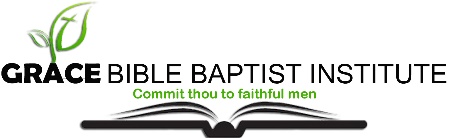 BIBLE DOCTRINEQuiz 4, CHRITOLOGY – The Person of Jesus Christ (Lesson 4) Write out memory verse: Hebrews 3:1 (2 points) ____________________________________________________________________________________________________________________________________________________________________________________________________________________________________________________________________________________Prophet = the work of Jesus Christ in the _________ (1 Point) Priest = the work of Jesus Christ in the _________ (1 Point)King = the work of Jesus Christ in the __________ (1 Point)Give a brief definition of each office. (3 Points)
Prophet ________________________________________________________ Priest __________________________________________________________King ___________________________________________________________Who predicted Jesus being The future prophet? (1 Point)______________________________________________________________________________List 6 people that preached the message of REPENTANCE. (6 Point)__________________________________________________________________________________________________________________List two reason why Jesus is greater than ALL the prophets. (2 Points)______________________________________________________________________________________What two offices does Melchizedek hold? (2 Points)___________________________________________________________________________What is the meaning of the name Melchizedek? (2 Points)___________________________________________________________________________Why was Melchizedek a better priesthood than the Levitical Priesthood? (2 Points)___________________________________________________________________________Give 6 reasons why Christ had a BETTER priesthood. (6 Points)Christ had a BETTER priesthood because _____________________________Christ had a BETTER priesthood because _____________________________Christ had a BETTER priesthood because _____________________________Christ had a BETTER priesthood because _____________________________Christ had a BETTER priesthood because _____________________________Christ had a BETTER priesthood because _____________________________What are the three main present priestly ministry of Christ? (3 points) R ___________________________I ____________________________M ___________________________True and False (6 points) The Davidic Covenant is conditional  T/FThe Davidic Covenant is the throne promised to Jesus T/FThe Davidic Covenant is temporary  T/FJesus will only rule and reign in the millennium  T/FThe believers will share with Christ’s authority only in the millennium  T/F All authority on earth will come to an end when Christ deals with God’s enemies T/F